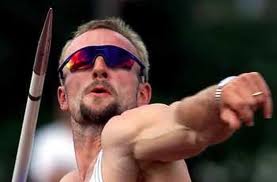 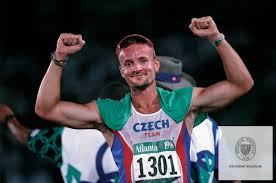 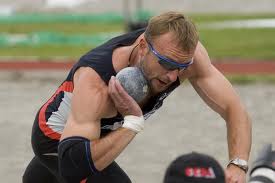 Sportovní gymnázium Plzeň zve žáky 5. až 9. tříd ZŠ na ATLETICKÉ ODPOLEDNEkonané pod záštitou trojnásobného mistra světa v desetiboji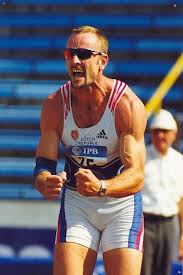 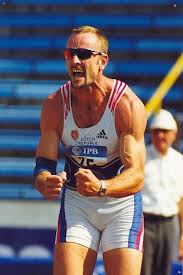 KDY A KDE? Ve čtvrtek 2. 10. 2014 od 15:30 na stadionu Sokola SG Plzeň-Petřín, Koterovská 133Využijte jedinečnou možnost vyzkoušet si různé atletické disciplíny pod vedením mistra světa a šéftrenéra atletické reprezentace Tomáše Dvořáka, mistra Evropy, olympionika a absolventa SG Jiřího Mužíka, finalistky Mistrovství Evropy a absolventky SG Elišky Staňkové, dalších skvělých plzeňských atletů a trenérů Sportovního gymnázia…!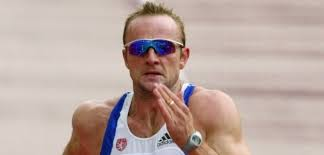 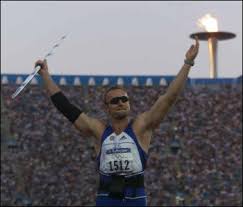 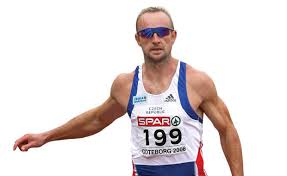 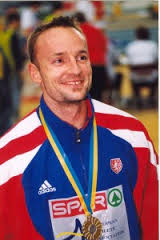 